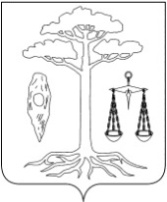 СОВЕТТЕЙКОВСКОГО МУНИЦИПАЛЬНОГО РАЙОНАшестого созыва Р Е Ш Е Н И Еот 09.09.2016 г.  № 92-рг. ТейковоО  внесении   изменений   и   дополнений в   решение Совета Тейковского муниципального района от  16.12.2015 г. № 45-р  «О бюджете Тейковского муниципального  района на  2016  год»             В соответствии с Бюджетным кодексом РФ, Федеральным Законом от  06.10.2003 г. № 131-ФЗ «Об общих принципах организации местного самоуправления в Российской Федерации», Уставом Тейковского муниципального районаСовет Тейковского муниципального района РЕШИЛ:1. Внести в решение Совета Тейковского муниципального района от 16.12.2015 г. № 45-р «О бюджете Тейковского муниципального района на 2016 год» следующие изменения и дополнения:1.1. В пункте 1 решения:         - в  абзаце третьем цифры «155910,9» заменить цифрами «155235,9»;- в абзаце четвертом цифры «3970,3» заменить цифрами «3295,3».         1.2. В пункте 20 решения:- в абзаце восемь цифры «600» заменить цифрами «2000,0»;- в абзаце девять цифры «600» заменить цифрами «300».2. Приложение 4 к решению изложить в новой редакции согласно приложению 1.  3. Приложение 6 к решению изложить в новой редакции согласно приложению 2.     4. Приложение 7 к решению изложить в новой редакции согласно приложению 3.        5. Приложение 8 к решению изложить в новой редакции согласно приложению 4.Глава Тейковскогомуниципального района                              	       С.А. Семенова 